La nourritureLes animaux qui mangent de l’herbe, des graines, des feuilles, des fleurs, des racines et des petits fruits.le nom de l’animalsa nourriturele lièvre 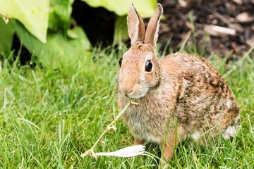 des plantesdes feuillesdes bourgeonsdes fleursla vachede l’herbe fraîchedu foinl’éléphant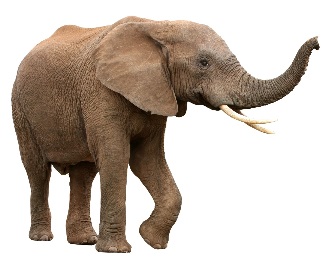 de l’herbedes feuillesdes fruitsdes racinesdu boisla girafe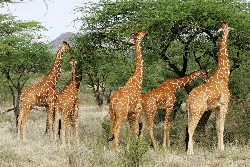 des feuillesdes fleursdes fruitsl’abeille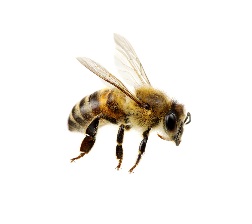 du nectarC’est un sirop sucré produit par des fleurs.la tortuedes légumesdes plantesdes fruitsle pandades feuillesdu bamboudes tiges